Тема : Демографическая ситуация в РоссииДидактическая цель  урока: создать условия для изучения нового материала   и первичного закрепления способов деятельности по теме «Демографическая ситуация в России» на основе технологий проблемного обучения, уровневой дифференциации, ИКТ в форме ГСО в режиме использования  ЭОР с ориентацией  на формирование  личностных, метапредметных, предметных результатов.Цели по содержанию:Обучающие:Базовый уровень:  основные показатели, характеризующие население  России, изменения численности, воспроизводства населения, итоги переписи населения России (2010г.).Повышенный уровень: факторы, влияющие на динамику численности населения РоссииУглубленный уровень: демографическая политика России; прогнозы изменения численности населения; демографические проблемы России, пути их решения.Развивающая:Базовый уровень: определять место России по численности в мировом населении; читать  половозрастную диаграмму.Повышенный уровень: объяснять факторы, влияющие на динамику численности населения России. Углубленный уровень: исследовать демографические  проблемы,  влияющие на динамику численности населения России и родного края; прогнозировать пути улучшения демографической ситуации.Воспитывающая:   духовно-нравственного развитие и воспитание на основе решения социальной политики улучшения демографической ситуации России, бережное отношение к здоровью, профилактика употребления психоактивных ыеществ.Тип урока:  изучения нового материала   и первичного закрепления способов деятельности.Формы работы учащихся: групповая работа с элементами фронтальной, индивидуальной дискуссии.Интегративное пространство урока: биология  (пропаганда здорового образа жизни, вредные привычки), экономика (затраты по безопасности жизнедеятельности в производстве), ОБЖ (проблемы и пути решения  здорового образа жизни, создания здоровьесберегающей среды), экология ( качество природной среды для жизни человека)Методы познания:  исторический, картографический, проблемный, исследовательский, оценки, прогнозирования, геомониторинг.Необходимое техническое оборудование: компьютеры с подключением к сети Интернет и установкой проигрывателя ресурсов версии 1.0  для ОС Windows, экран, проектор, электронные ресурсы, ГИСХод урокаУрок меня не заинтересовал
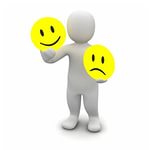 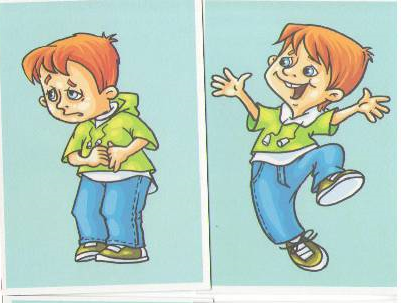 Я испытывал              Я справился со всеми заданиями,затруднения 	мне было интереснона уроке№Этап урокаНазвание используемых Интернет -ресурсовДеятельность учителя Деятельность ученикаВремя(в мин.)1235671Введение в тему, постановка проблемной задачиУУД:Регулятивныесаморегуляция.Итак, приступаем к изучению нового материала.Сегодня мы начинаем изучение «нового крыла» географии – население нашей страны. Население – это связующее звено между природой и хозяйством. Каждый из нас ежедневно общается с другими людьми, разными по возрасту, с различным образованием, национальностью, религией. И ведут себя эти люди по-разному. Представьте себе коммерсанта, который дешево приобрел партию свиной тушенки, надеясь выгодно продать ее в Башкирии. Как вы считаете, ему это удастся? Конечно же, нет, ведь башкиры исповедуют ислам, который запрещает употреблять в пищу свинину.Таким образом, география населения отвечает на 3 главных вопроса:1. Где живут люди?2. Кто они?3. Как они живут?Главное богатство любой страны - населяющие её люди. Почему нас становится меньше?2мин2Целеполагание и мотивацияУУД:Регулятивные: саморегуляцияцелеполагание;Сопровождение рассуждений учащихся слайдами презентаций. Актуальность проблемыОказание помощи в конкретизации целей на учебное занятие.Слайд  2Конкретизация целей урока, путем проговаривания алгоритма решения проблемы.Выбор цели, источников информации, алгоритм решения проблем.1 мин3Актуализация УУД:Регулятивные: Саморегуляция, коррекция;Самоанализ, самоконтроль.Познавательные: умения строить высказывания;выделять признаки понятий.https://ru.wikipedia.org/wiki/%D0%94%D0%B5%D0%BC%D0%BE%D0%B3%D1%80%D0%B0%D1%84%D0%B8%D1%8FПройдите по ссылке №1в  ваших электронных технологических картах.Слайд 3,4Найдем определения: демография – воспроизводство населения - рождаемость - смертность.Слайд5Задание 1.Рассмотрите статистические данные таблицы 1 и определите место современной России в населении мира.Слайд 6,7,8Эта цифра требует уточнения по оценке Росстата на 1 января 2015 года в России было 146 270 033 постоянных жителей. В эту цифру входят жители Крыма, который с весны 2014 года присоединен к России, но не признан мировым сообществом.Естественный прирост – превышение рождаемости над смертностью.Естественный прирост определяется по формуле:Е. п. = Р-С;Если рождаемость меньше смертности, то есть прирост отрицательный, то численность населения уменьшается, речь идет о естественной убыли населения.Слайд 9,10Дают понятие: демография – воспроизводство населения-рождаемость-смертность.Вывод: Россия занимает 7-е место в мире с населением 145, 2 млн. чел.10минhttp://www.gks.ru/free_doc/new_site/perepis2010/croc/perepis_itogi1612.htmhttp://www.gks.ru/free_doc/new_site/perepis2010/croc/perepis_itogi1612.htmО численности населения судят по переписи. Обратите внимание на слайд.Слайд 11,12,13,14Когда в России была последняя перепись?Наиболее полные сведения о численности населения, его составе в определенный момент получают при переписи населения. Еще в Древней Руси составляли писцовые книги, где учитывали население, обобщались сведения о положении крестьян. С XVII в. проводились переписи подворные, затем подушные, называвшиеся «ревизиями». Первая всеобщая перепись населения была проведена в Российской империи в 1897 г. В СССР проводились 7 переписей населения в 1926, 1937, 1939, 1959, 1970, 1979 и последняя в 1989 годах. До сегодняшнего дня мало известны данные переписи 1937 года, так как они дали неугодные сталинскому режиму данные о крупных людских потерях в результате насильственной коллективизации и репрессий 1930-х годов. Пострадали и люди, проводившие перепись, была назначена новая перепись 1939 года, куда включили сведения о населении присоединенных к России Западной Украины и Белоруссии, республик Прибалтики, Бессарабии, которые прикрыли разоблачительные данные переписи 1937 года.Как вы заметили, перепись населения обычно проводится 1 раз в 10 лет, но иногда ее сроки сдвигаются в связи с различными потрясениями – войнами, экономическими трудностями.Счетчики в течение недели совершили обход всех жилых помещений и записали каждого жителя страны: его возраст, пол, национальность, гражданство, образование и так далее.Пройдите поссылке2Ответ: в 2010гhttp://fcior.edu.ru/card/22379/geograficheskie-osobennosti-razmeshcheniya-naseleniya-rossii-prakticheskie-zadaniya-so-specialnymi-vozmozhnostyami-dlya-slabovidyashchih.htmhttp://school-collection.edu.ru/catalog/res/20568a25-a14a-4de3-86a6-dca4a69d65d7/?from=688bda15-9e95-4a24-b1d3-e3e7a5a258bd&interface=teacher&class=50&subject=28Как вы видите из данных Таблиц в разные годы численность населения изменялась.Естественная убыль – превышение смертности над рождаемостью.Ответьте на вопросы теста используя ЭОР, пройдя по ссылке 3.Какой вопрос вызвал затруднения? По стране люди тоже размещаются неравномерно, в связи с этим существуют 2 зоны расселения: основная зона и зона Севера. Наиболее плотно населен так называемый столичный регион. Пройдите по ссылке 4, рассмотрите карту плотности населения. 4Блок изучения нового материала( организация восприятия и осмысления).УУД:Регулятивные: Саморегуляция; Планирование;Познавательные: Поиск и преобразование информации;умения строить высказывания;моделировать;логические:установление причинно-следственных связей;Личностные: коммуникативные (умение слушать и слышать сверстника, проявлять терпимость к чужому мнению)https://ru.wikipedia.org/wiki/%D0%9D%D0%B0%D1%81%D0%B5%D0%BB%D0%B5%D0%BD%D0%B8%D0%B5_%D0%A0%D0%BE%D1%81%D1%81%D0%B8%D0%B8http://www.gks.ru/wps/wcm/connect/rosstat_main/rosstat/ru/statistics/population/demography/1.Организация работы класса в группах.2.Инструктаж работы в группеПриложение 23.Выступление групп с отчетами о работе1группа Слайд 15,16,172группа Слайд18,19,203группа Слайд21,224 группа Слайд 23,24,25,26Наша страна удивительна своей самобытностью, богатой культурой и историей. Все это создают люди населяющие ее. Для передышки предлагаю вашему вниманию веселую физминутку.Физминутка  (Приложение3)работа в группах Обращение к интернет ресурсамВыводы (Приложение1)20 мин5Первичная проверка пониманияУУД:Регулятивные: Саморегуляция; планированиеПознавательные: умения строить высказывания;http://fcior.edu.ru/card/23043/osnovnye-demograficheskie-tendencii-demografiya-rf-kontrol-k.htmlПройдите по ссылке 4Ответьте на вопросы теста.В чем причины такой демографической обстановки в России. Вы отвечали на анкету, судя по результатам указываете, что причины смертей различные болезни, несчастные случаи. Слайд 27 (результаты анкетирования)А что приводит к болезням?Слайд 28,29Все верно предлагаю послушать доклады.Приложение 4Что же необходимо, чтобы численность нашей страны не сокращалась?Отвечают на тестВредные привычки, плохая медицина, экологиВредные привычки приводят к различным заболеваниям и несчастным случаям.Вести здоровый образ жизни, чтобы уменьшить смертность.10минПравильно, но и правительство предпринимает меры по увеличению прироста населения и продолжительности жизни.По прогнозам Госкомстата, население России за 2001-2016 гг. может уменьшиться на 10,5 млн. чел., а к 2050 году население сократится до 90-100 млн. чел. Решением демографической проблемы правительство и государство занялось вплотную путем введения приоритетных национальных проектов.Слайд 306Рефлексия УУД:Регулятивные: Саморегуляция; Самоконтроль.Итоговое закрепление.1. Какова численность населения России?2. От чего зависит численность населения?3. Что называют:- рождаемостью;- смертностью;- естественным приростом;- естественной убылью населения;- демографическим кризисом;- демографическим взрывом;Итак, сегодня на уроке мы начали изучать новый раздел географии – географию населения. Познакомились с основополагающими понятиями и терминами, которые помогут нам на следующих уроках. Изучили современную демографическую ситуацию в России – рассмотрели причины демографического кризиса в нашей стране и пути его решения.Рефлексия  настроения и деятельности: прикрепите к карте Курганской области человечка с настроением соответствующего вашему, посмотрим какие люди населяют нашу малую Родину.2мин